Уроки безопасности в старшей группе компенсирующей направленности«Опасные ситуации: контакты с незнакомыми людьми дома».                                                                          Воспитатель Пирогова М.Е.Цель: Обсудить с детьми ситуации, когда в дом хочет проникнуть чужой человек, научить правильно вести себя в таких ситуациях. Задачи:предостеречь детей от неприятностей при контакте с незнакомыми людьми;рассмотреть и обсудить с детьми опасные ситуации при контакте с незнакомцем; научить их правильному поведению в различных опасных ситуациях;дать понять, что приятный голос и внешность незнакомого человека не всегда говорят о его добрых намерениях.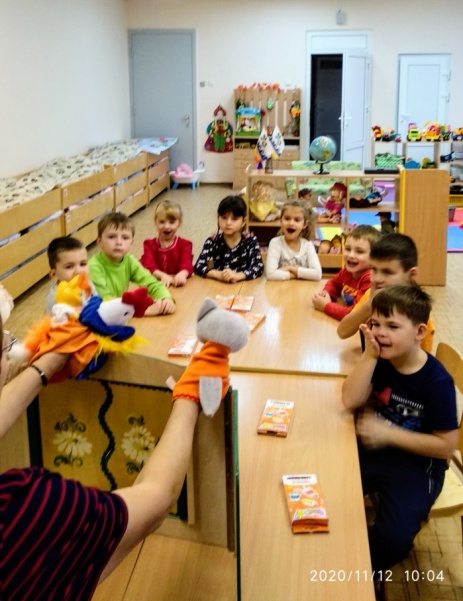 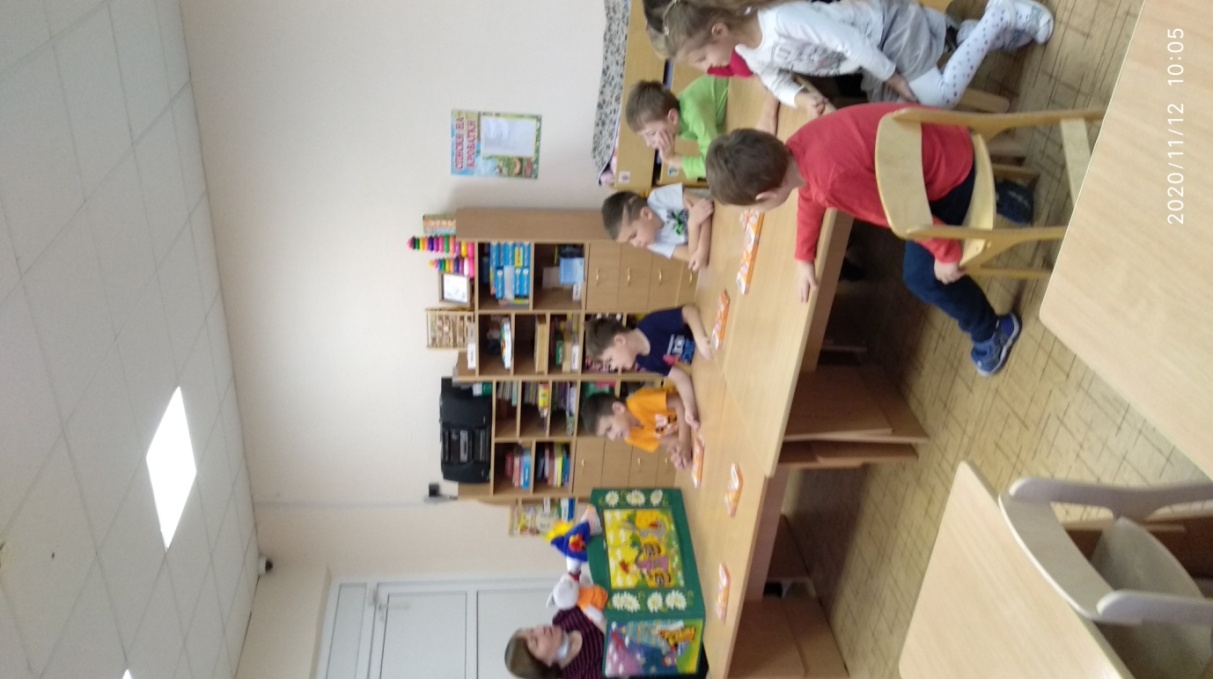 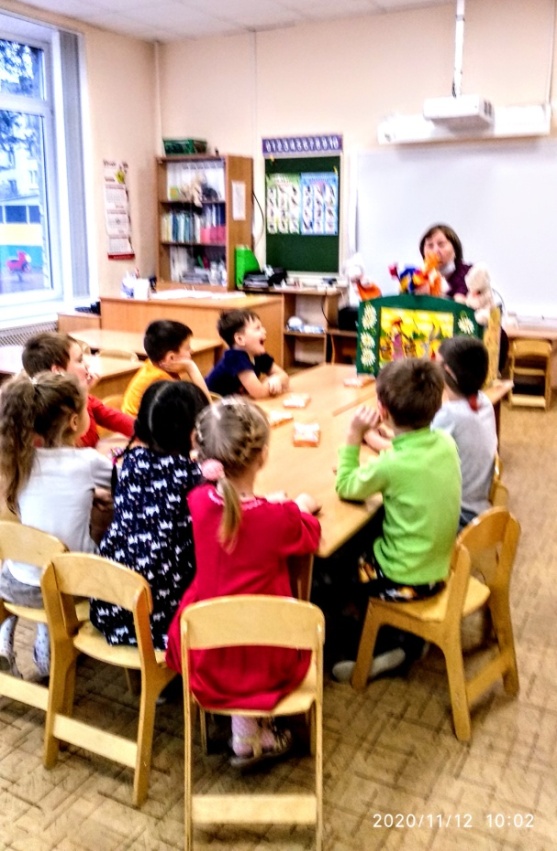 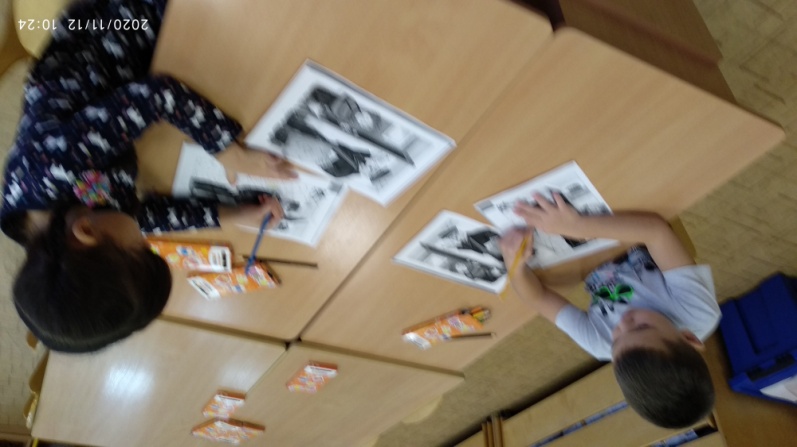 